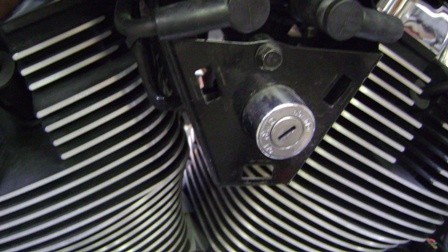 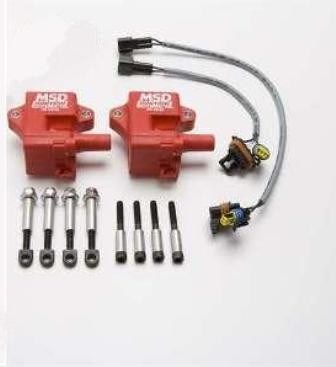 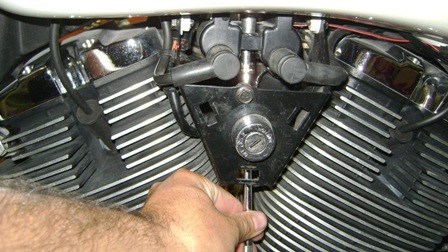 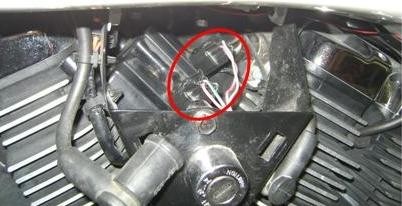 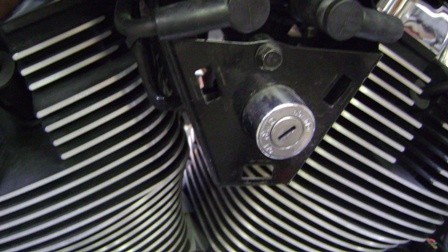 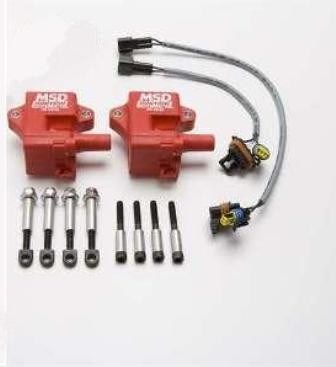 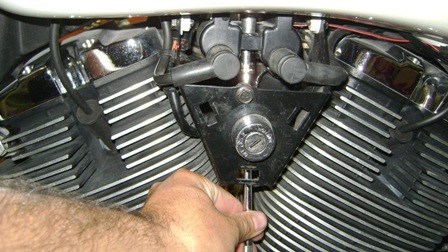 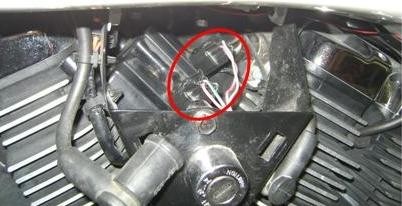 Fig. 3  	Fig. 2 2- It’s not necessary to remove the cheese wedge mount bracket & ignition key cylinder unless you plan on relocating the ignition. Disconnect the spark plug wires from the coils. With a long extension & 10 mm socket, reach up behind the ignition key cylinder and unscrew the bolt holding the coils to the mount. (fig. 2) Once loose, disconnect the factory wiring from the coils & set the coil pack aside. (fig. 3) 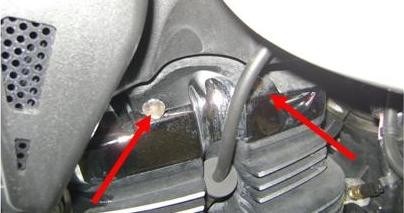 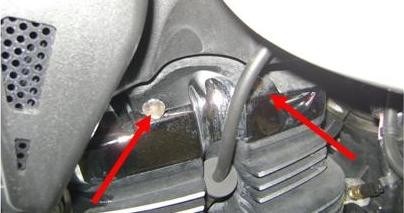 3-With a 5mm allen wrench remove the 2 valve cover bolts on each cylinder. (fig. 4) (People say taking the gas tank bolts loose and lifting it up a bit will help to gain easier access to the bolts but its not necessary. Fig. 4 